Rooted in Love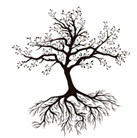 Assembly Mennonite ChurchJuly 9, 2017“Come to me, all you that are weary and carrying heavy burdens, and I will give you rest.”  Matthew 11:28Gathering & PraisingCall to WorshipHWB 1 What is this placeHWB 26 Holy Spirit, come with powerCandle Lighting L: Jesus the teacher was asked, "What is the greatest commandment?"  He replied:P: Love the Lord your God with all your heart,all your soul, and all your might.L: Jesus said the second was like it:P: Love your neighbor as yourself.L: From these two roots of lovegrow all of the Law and Prophets.Matthew 11:28-30Offering Ourselves & Our GiftsHWB 14 Come, we that love the LordPrayerCommunity LifeIntroduction of visitorsAnnouncementsMusic for ReflectionHearing the WordChildren’s TimeSunday School Dismissal (room locations listed below)	STJ 17 Halle, halle, hallelujah!Psalm 27 StorytellingRespondingSTJ 15 Santo (Holy)Storytelling response & sharing our joys & concernsPastoral prayerSending BenedictionSTJ 97 The Lord is my lightParticipants: Worship leader: Emily Stuckey Weber; Song leader: Bill Mateer; Music for Reflection: Jose Rocha; Children’s time: Maria Wenger; Scripture reader: James Stuckey Weber; Storyteller: Elisa Zwier; Pastoral prayer: Tom Kauffman; Visuals: Maddie Gerig & Maddie Delp.Sunday School Locations: Infants: North Classroom (West side)Toddler: Classroom off Multipurpose spaceWee Wonder & Pre-K: North Classroom (East side)K- Gr 1: South classroomGr 2-3: Middle classroomGr 4-5: House across the street (living room)Grades are based on 2016-2017 school year